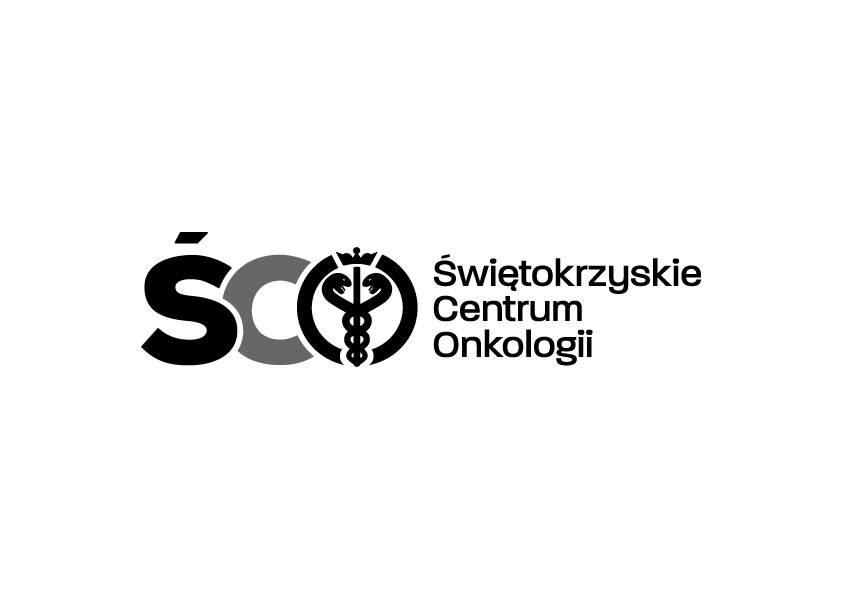 Adres: ul. Artwińskiego 3C, 25-734 Kielce  Sekcja Zamówień Publicznychtel.: (0-41) 36-74-280/474   fax.: (0-41) 36-74071/481strona www: http://www.onkol.kielce.pl/ Email:zampubl@onkol.kielce.plAZP 241-160/17                                                                             	Kielce, dn. 19.12.2017 r. ZAWIADOMIENIE  O WYBORZE NAJKORZYSTNIEJSZEJ OFERTYDot.: AZP 241-160/17 Dzierżawa drukarki laserowej do kasetek oraz dwóch drukarek do szkiełek wraz z materiałami zużywalnymi dla Zakładu Patologii Nowotworów Świętokrzyskiego Centrum Onkologii w Kielcach.Ogłoszenie o przetargu opublikowane zostało w Biuletynie Zamówień Publicznych Ogłoszenie nr 623918-N-2017 z dnia 2017-11-29 r.Dyrekcja Świętokrzyskiego Centrum Onkologii w Kielcach uprzejmie informuje, że w dniu 19.12.2017 r. zatwierdziła propozycję osób wykonujących czynności w postępowaniu 
o zamówienie publiczne w przetargu nieograniczonym poniżej 209 tys. euro, którego przedmiotem była dzierżawa drukarki laserowej do kasetek oraz dwóch drukarek do szkiełek wraz z materiałami zużywalnymi dla Zakładu Patologii Nowotworów Świętokrzyskiego Centrum Onkologii w Kielcach.Biorąc pod uwagę warunki przedstawione w ofertach wybrano oferty najkorzystniejsze na podstawie kryteriów określonych w SIWZ - zgodnie z art. 91 ust 1 Ustawy Prawo zamówień publicznych z dnia 29.01.2004 r (t.j. Dz. U. z 2015 r. poz. 2164; zm.: Dz. U. z 2016 r. poz.1020.), w zakresie:Pakietu nr 1 – wybór oferty nr 1 firmy: ELEKTRO MED Grzegorz Pałkowski Ul. Zabierzowska 11, 32-005 Niepołomice, z cenną brutto: 95 646,96 złTermin płatności – 60 dniPakietu nr 2 – wybór oferty nr 1 firmy: ELEKTRO MED Grzegorz Pałkowski Ul. Zabierzowska 11, 32-005 Niepołomice, z cenną brutto: 87 598,80 złTermin płatności – 60 dniUzasadnienie wyboru:  dokonano wyboru oferty zgodnie z kryteriami zawartymi w SIWZ./zgodnie z art. 91 ust 1 PZP/ KRYTERIA: cena –60% , termin płatności - 40%Termin realizacji zamówienia: 12 miesięcy od daty podpisania umowy.Zamawiający wyznacza termin podpisania umów w zakresie w/w Pakietu na dzień 21.12.2017 r. W załączeniu Zbiorcze zestawienie ofert/ Streszczenie oceny i porównania złożonych ofert.							Z poważaniemZ-ca Dyrektora ds. Finansowo- Administracyjnych 
                  mgr Teresa Czernecka